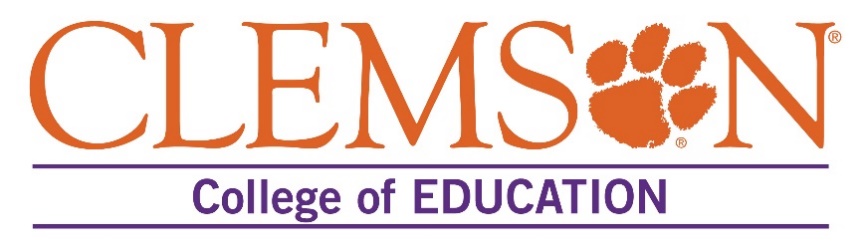 Assessment 6: Philosophy of Early Childhood Education Pre/Post PaperRubric for Assessment #6NAEYC STANDARDDoes Not Meet ExpectationsIndicator (1)Meets Expectations Indicator (2)Exceeds Expectations Indicator (3)Standard 1: Promoting Child Development & Learning:1a, 1b, 1cCandidate does not demonstrate an adequate understanding that child development and learning is dependent on the use of diverse sources of experiences, information, and interactions with the environment and others as part of their philosophy of ECE. Candidate demonstrates an acceptable level of understanding that child development and learning is dependent on the use of diverse sources of experiences, information, and interactions with the environment and others as part of their philosophy of ECE.Candidate demonstrates an exceptional level of understanding that child development and learning is dependent on the use of diverse sources of experiences, information, and interactions with the environment and others as part of their philosophy of ECE.Standard 2: Building Family Relationships2a,2b,2c Candidate does not adequately demonstrate an understanding of the need to fully integrate and involve family involvement in the learning of the young child and does not provide examples of effective strategies for tying family involvement to classroom goals and activities as part of their philosophy of early childhood educationCandidate demonstrates an adequate understanding of the need to fully integrate family involvement and provides examples of effective strategies for tying family involvement to classroom goals and objectives as part of their philosophy of early childhood education.Candidates demonstrates and exceptional level of understanding of the need to fully integrate family involvement and provides examples of effective strategies for typing family involvement to classroom goals and objectives as part of their philosophy of early childhood education.Standard 3: Observing, Documenting, and Assessing to Support Young Children and Families3b,3c, 3dCandidate fails to demonstrate an adequate understanding that comprehensive child and environmental assessment require effective and appropriate partnerships with parents, resources, and other professionals as part of their philosophy of ECE.Candidate demonstrates an adequate understanding that comprehensive child and environmental assessment require effective and appropriate partnerships with parents, resources, and other professionals as part of their philosophy of ECE.Candidate demonstrate an exceptional level of understanding that comprehensive child and environmental assessment require effective and appropriate partnerships with parents, resources, and other professionals as part of their philosophy of ECE.Standard 4: Using Developmentally Effective Approaches4a, 4b, 4c, 4dCandidate’s knowledge and skills related to developmentally effective approaches are weak and candidate does not demonstrate knowledge of instructional practices and tools.Candidate shows knowledge of developmentally effective approaches when teaching/assessing young children and candidate’s work shows ability to integrate multiple areas of knowledge and development and strategies for instruction in curriculum design.In addition, candidate shows an extensive understanding of appropriate developmental approaches and employs quality professional resources to supplement and inform their own teaching and learning practices.Standard 6: Becoming a professional:6a, 6b, 6c, 6dCandidate’s ability to uphold ethical standards and act in a professional manner is weak or nonexistent. Candidate does not demonstrate the ability to engage in collaborative learning experiences with peers or use technology effectively. Candidate does not demonstrate the ability to critically reflect on practice in relation to their understanding of early childhood education.  Candidate’s ability to uphold ethical standards and act in a professional manner is apparent. Candidate demonstrates the ability to engage in collaborative learning experiences with peers and use technology effectively.In addition, candidate demonstrates the ability to critically reflect on practice in relation to their understanding of early childhood education and is able to integrate this reflection in their practice. 